Положениео проведении III Всероссийского конкурса детского, юношеского и молодежного творчества «На крыльях Феникса».1. Общие положения.1.1. Положение определяет цели, задачи, порядок и условия проведения III-ого Всероссийского конкурса детского, юношеского и молодежного творчества «На крыльях Феникса» (далее – Конкурса), критерии оценки и требования к его участникам, порядок подведения итогов и награждения победителей. 1.2. Положение публикуется в открытом доступе в социальной сети «В контакте» https://vk.com/metallurg_orel, а также на официальном сайте: https//www.metallurg-orel.ru. Положение предоставляется для ознакомления всем заинтересованным лицам, претендующим на участие в Конкурсе.1.3. Конкурс проводится 04 февраля 2023 года. 1.4. Форма участия – очная и дистанционная.2. Организаторы Конкурса, контактная информация.2.1 Учредителем Конкурса является Муниципальное автономное учреждение культуры «Культурно - досуговый центр «Металлург» города Орла» (далее – Учредитель Конкурса), действующее при проведении Конкурса на основании Устава и законодательства Российской Федерации;2.2. Учредитель Конкурса:- публикует извещение о проведении Конкурса;- организует проведение Конкурса;- организует работу жюри Конкурса, которое осуществляет просмотр и оценку выступлений участников и определяет победителей.2.3. Организационный комитет Конкурса выполняет следующие функции:2.3.1. рассматривает заявки и прилагаемые к ним документы на соответствие условиям проведения Конкурса;2.3.2. представляет разъяснения по вопросам, возникающим в ходе организации и проведения Конкурса.2.4. Контактная информация: Оргкомитет Конкурса: Тел: 8(4862) 33-08-37; Контактное лицо: Дарья +7 996 163 64 54Анастасия +7 919 200 86 34E-mail: metallurg-fest@yandex.ruСтраница в социальной сети:  ВКонтакте https://vk.com/metallurg_orel,           Сайт: https://metallurg-orel.ruЦели и задачи Конкурса.Активизация культурно - досуговой деятельности подрастающего поколения.Внедрение в работу культурно-досуговых учреждений инновационных культурно-досуговых технологий.Предоставление молодым исполнителям, коллективам возможности для реализации творческих способностей.Выявление и поощрение одаренных исполнителей.3.6. Повышение исполнительского уровня и активизация творческой деятельности детей и молодежи. 3.7. Обобщение и распространение передового опыта руководителей творческих коллективов.4. Участие в Конкурсе4.1.К участию в Конкурсе допускаются исполнители в возрасте от 6 до 35 лет.Возрастные категории участников:«Детская категория- I» 6-7 лет;«Детская категория- II» 8-10 лет;«Детская категория- III» 11-13 лет;«Юношеская категория» 14-17 лет;«Старшая категория» 18-35 лет.4.2.  Конкурс проводится по следующим номинациям: «Хореография» «Вокальное исполнительство»«Театральное творчество» «Оригинальный жанр»  	Номинация «Хореография»Условия участия: Участвуют исполнители танцевальных направлений:- народный танец (в т.ч. подгруппы – традиционный народный танец, стилизация   народного   танца, танцы народов мира);- классический танец;- современный танец;- эстрадно - спортивный танец – сочетание хореографии, акробатики,    гимнастики;- бальный танец.          Продолжительность номера до 3-х минут. Критерии оценки: - мастерство и техника исполнения;  - соответствие репертуара возрастным особенностям исполнителей;  - сценичность (костюм, реквизит, культура исполнения);  - артистизм, раскрытие художественного образа.Номинация «Вокальное исполнительство»Условия участия:К участию приглашаются исполнители музыкальных композиций – солисты, дуэты, ансамбли, хоровые коллективы.   Вокальные дисциплины:- академический;- народный;- эстрадный;- джаз.Продолжительность исполнения – до 3 минут.Критерии оценки:- вокальные данные;- исполнительское мастерство;- соответствие репертуара возрастной категории и возможностям исполнителя;- артистизм, раскрытие художественного образа.Номинация «Театральное творчество»- драматические спектакли;- музыкальные спектакли/мюзиклы;- пластические спектакли и композиции;- театр кукол; - художественное слово (стихотворение, басня, монолог, проза).Условия участия:Определение возрастной группы производится по наибольшему количеству участников одного возраста (не менее 50 %).Продолжительность видеоролика не более 40 мин.Критерии оценки:- раскрытие художественного образа.- артистизм, исполнительское мастерство;- соответствие репертуара возрастной категории и возможностям исполнителя;- сценичность (костюм, реквизит).Номинация «Оригинальный жанр»:- акробатика;- эквилибристика;- жонглирование;- клоунада;- фокусы (иллюзионный жанр);- пантомима, «хула-хупы», «хлысты», «лассо» и др.          Критерии и оценки:- оригинальность замысла, художественная выразительность;- композиционная целостность и артистичность исполнителя, пластика, умениеиспользования пространства сценической площадки;- костюмированное оформление и дизайн реквизита;- техника исполнения трюковой части номера;- исполнительское мастерство;- внешний вид и сценическая культура участников Конкурса.Требования к конкурсным выступлениям- продолжительность номеров должна составлять: для солистов - до 3-х минут; для дуэтов, малых форм, ансамблей - до 4минут.4.3. Прием заявок и материалов на Конкурс осуществляется с 19 декабря 2022 года по 27 января 2023 года (включительно). Претендент на участие в Конкурсе направляет заявку по адресу электронной почты: metallurg-fest@yandex.ru тел.: 8(4862) 33-08-37 в срок, указанный в извещении о проведении Конкурса, следующие документы: - заявку по установленной форме (Приложение № 1 к настоящему Положению);- запись выступления коллектива при условии участия в Конкурсе в дистанционной форме (запись должна быть сделана не позднее 2021 года, формат видео: Mpeg4; размер – до 1 Гб.).5. Условия и порядок проведения Конкурса.     5.1. Подготовку и проведение Конкурса осуществляет Организационный комитет.     5.2. Порядок просмотра выступлений конкурсантов определяется жеребьёвкой.     5.3. Решение о допуске к участию в Конкурсе принимает оргкомитет Конкурса.         5.4. Итоги Конкурса публикуются на сайте metallurg-orel.ru, в группе ВКонтакте https://vk.com/metallurg_orel.5.5. Награды участникам рассылаются Почтой России на указанные в заявке адреса.6. Жюри Конкурса.6.1. Задачей жюри является определение победителя Конкурса.6.2. В своей работе жюри руководствуется целями и задачами Конкурса:- жюри осуществляет просмотр и оценку выступлений в назначенный день по определенному Оргкомитетом Конкурса графику;-  определяет победителя (победителей) Конкурса на основании критериев, определенных настоящим Положением;- подводит итоги и награждает победителя (победителей) Конкурса.6.3. Координацию работы жюри осуществляет председатель жюри. 6.4. Оценка выступлений участников Конкурса осуществляется по критериям, определенным данным Положением с выставлением баллов по каждому критерию от 1 до 10. Каждый член жюри выставляет оценки в баллах по каждому критерию. 6.5. Жюри вправе принимать решения, если на его заседании присутствуют не менее 2/3 членов. 6.6. Решение жюри оформляется протоколом, который подписывается всеми членами жюри, утверждается председателем жюри и пересмотру не подлежит.6.7. В случае одинакового количества набранных баллов двумя или более конкурсантами, жюри Конкурса коллегиально решает вопрос о распределении призовых мест. 6.8. Жюри определяет победителей в каждой номинации. Победителям Конкурса присваивается звание «Лауреат» I, II, III степени.Остальным участникам вручается «Диплом участника» Конкурса.6.9. Жюри оставляет за собой право определить обладателя «Гран - При» Конкурса, а также право присвоения специальных дипломов педагогам, подготовившим победителей Конкурса.7.	Финансовые условия Конкурса.          7.1. Стоимость участия - номинация «Хореография».Солист:  700 (семьсот) рублей.Дуэт: 1000 (одна тысяча) рублей за номер.Творческие коллективы:  от 3 человек до 8 человек – 1500 (полторы тысячи) рублей. Творческие коллективы:  от 9 человек и больше – 2000 (две тысячи) рублей.Стоимость участия - номинация - «Вокальное исполнительство». Солист:  700 (семьсот) рублей.Дуэт: 1000 (одна тысяча) рублей за номер.Творческие коллективы:  от 3 человек до 8 человек – 1500 (полторы тысячи) рублей. Творческие коллективы:  от 9 человек и больше – 2000 (две тысячи) рублей.Стоимость участия - номинация - «Театральное творчество».Солист:  500 (пятьсот) рублей.Дуэт: 700 (семьсот) рублей за номер.Творческие коллективы:  от 3 человек до 8 человек – 1000 (одна тысяча) рублей за номер. Творческие коллективы:  от 9 человек и больше – 1500 (полторы тысячи) рублей за номер.Стоимость участия - номинация - «Оригинальный жанр».Солист:  500 (пятьсот) рублей.Дуэт: 700 (семьсот) рублей за номер.Творческие коллективы:  от 3 человек до 8 человек – 1000 (одна тысяча) рублей за номер. Творческие коллективы:  от 9 человек и больше – 1500 (полторы тысячи) рублей за номер.ВНИМАНИЕ!На каждый второй и последующий номер действует скидка 50%!!!!!!!!Скидка действует на второй номер солиста или творческого коллектива в одной возрастной категории!!!!7.2. Участникам Конкурса внести оплату за участие установленную в Положении о проведении Конкурса, путем перечисления на расчетный счет Муниципального Автономного учреждения культуры «Культурно - досуговый центр «Металлург» города Орла»: ИНН 5754010190 КПП 575401001Банковские реквизиты:Наименование: Финансовое управление администрации города Орла (МАУК «КДЦ «Металлург», л/с 30546Ц34440)Банк: ОТДЕЛЕНИЕ ОРЕЛ БАНКА РОССИИ//УФК по Орловской области г. ОрёлБИК: 015402901Казначейский счет (расч. сч.): 03234643547010005400Единый счет (кр. сч.): 40102810545370000046В назначении платежа указать: Взносы за участие в Конкурсе «На крыльях Феникса» - «название коллектива или ФИО участника».       7.3. Юридический адрес Учредителей Конкурса: г. Орел, ул. Металлургов,17. Адреса сайтов Учредителя МАУК КДЦ «Металлург»: metallurg-orel.ru, ВКонтакте: https://vk.com/metallurg_orel.Согласие с Положением о Конкурсе.8.1. Отправляя Заявку на участие в Конкурсе, автор (участник) и его наставник соглашаются с настоящим Положением и установленными в нем условиями Конкурса.Отправляя заявку для участия в Конкурсе, претенденты на участие дают согласие- на обработку, в том числе распространение, персональных данных участников с целью проведения Конкурса, подведения его итогов, награждения, ознакомления с работами, поступившими на конкурс, формирования внутренних отчетов Организатора;- на информирование в рамках Конкурса посредством электронной почты, официальных сайтов metallurg-orel.ru, ВКонтакте: https://vk.com/metallurg_orel.Принимая участие в Конкурсе, претендент на участие в конкурсе соглашается на распространение и популяризацию произведений, ставших лучшими по итогам Конкурса, в том числе:- на возможное размещение фотографий на официальном сайте Организатора;- на возможную публикацию фотографий в электронных и печатных средствах массовой информации;- на использование представленных видеоматериалов в рамках внутренних отчетов Организатора.9. Заключительные положения.9.1. Учреждение принимает все меры и контролирует работу по предотвращению и профилактике коррупционных проявлений при организации и проведении Конкурса.9.2. Все вопросы, не урегулированные Положением, разрешаются в порядке, предусмотренном действующим законодательством РФ, а также приказами и распоряжениями директора Учреждения.9.3.  Настоящее Положение вступает в силу с момента его утверждения директором учреждения.  Все последующие изменения в Положение оформляются в письменном виде.Приложение № 1 к Положению о проведении III – го Всероссийского конкурса детского, юношеского и молодежного творчества «На крыльях Феникса».		                 ЗАЯВКАна участие в III-м Всероссийском конкурсе детского, юношеского и молодежного творчества «На крыльях Феникса»Город:___________________________________________________________Полное название коллектива ________________________________________(Ф.И.О. Участника):________________________________________________Ф.И.О. руководителя коллектива (участника), контактный телефон: _________________________________________________________________Полный адрес, телефон, факс, e-mail:_________________________________  _________________________________________________________________Направляющая организация:________________________________________Ф.И.О. руководителя направляющей организации_______________________________________________________________________________________Контактные данные: полный адрес, телефон, факс, e-mail: ________________________________________________________________________________Номинация:_______________________________________________________9. Возрастная категория:_______________________________________________10. Количество участников коллектива __________________________________11. Программа и хронометраж: _________________________________________12. Форма участия (очная/дистанционная):_______________________________13. Общая цена взноса за участие:_______________________________________Приложение: Ф.И.О. контактного лица, телефон.Все пункты данной заявки заполнить полностью и прислать в двух форматах: WORD и скан-копия с печатью и подписью направляющей организации. Без заполнения всех пунктов заявки, конкурсные работы рассматриваться не будут.Дата _______________                                  Подпись руководителя _____________________         Печать организацииПриложение № 2 к Положению о проведении III – го Всероссийского конкурса детского, юношеского и молодежного творчества «На крыльях Феникса».Организационный комитет Конкурса:Никитина Людмила Юрьевна – председатель оргкомитета Конкурса, директор МАУК «КДЦ «Металлург».Шевелева Дарья Андреевна -  ведущий менеджер МАУК «КДЦ «Металлург».Николаев Евгений Вячеславович – ведущий менеджер МАУК «КДЦ «Металлург».Гвоздева Наталья Анатольевна – художественный руководитель МАУК «КДЦ «Металлург».Жилкина Анастасия Юрьевна - ведущий методист МАУК «КДЦ «Металлург».Представитель управления культуры администрации города Орла (по согласованию).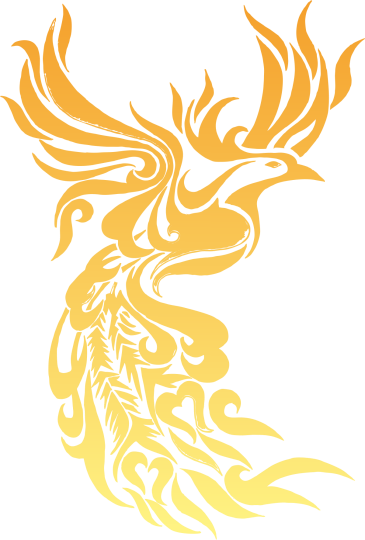 «Утверждаю»:директор муниципального автономного учреждения культуры«Культурно - досуговый центр «Металлург» города Орла»___________ Л. Ю. НикитинаСогласие на обработку персональных данных«___» _________2022 г. ______________ПодписьФИО_______________________________________*Настоящее согласие может быть отозвано Субъектом в любой момент по соглашению сторон. В случае неправомерного использования представленных данных соглашение отзывается письменным заявлением Субъекта персональных данных.